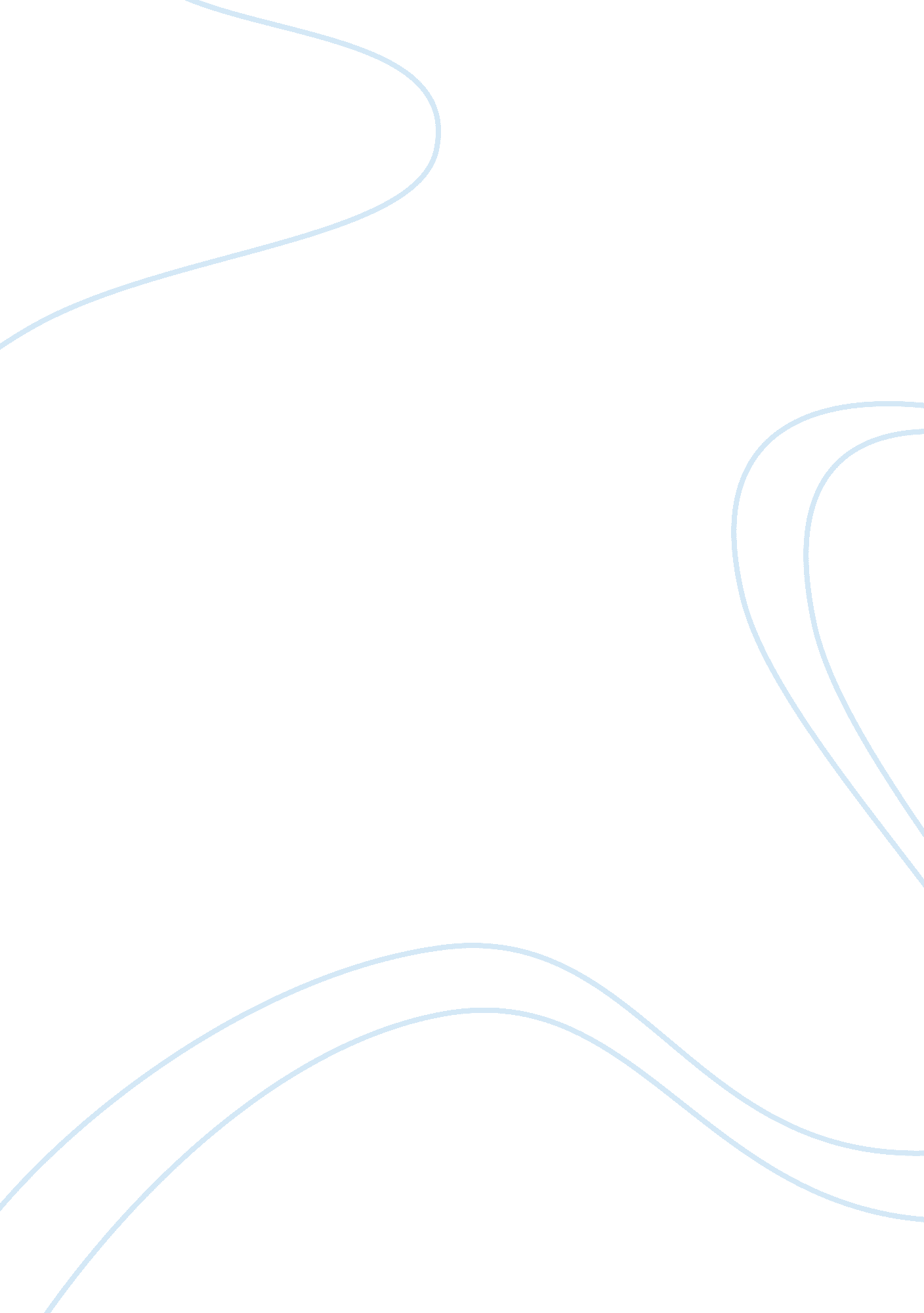 Chapter two vocab for intro to information technology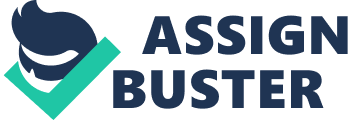 Page 44The Internet, also called the Net, is a worldwide collection of networks that links millions of buisinesses, government agencies, educational institutions, and individualsPage 45No single person, company, institution, or government agency controls or owns the Internet. Page 48An IP address, short of the Internet Protocol address, is a number that uniquely identifies each computer or device connected to the Internet. Page 49Each electronic document on the Web, called a Web page, can contain text, graphics, animation, audio, and video. 
A Web browser, or browser, is application software that allows users to access and view Web pages or access Web 2. 0 programs. Page 50Another use of the term, home page, refers to the first page that a Web site displays. Page 52A link, short for hyperlink, is a built-in connection to another related Web page or part of a Web page. 
Most current Web browsers support tabbed browsing, where the top of the browser displays a tab (similar to a file folder tab) for each Web page you open. Page 55A portal is a Web site that offers a variety of Internet services from a single, convenient location. Page 58Multimedia refers to any application that combines text with graphics, animation, audio, video, and/or birtual reality. 
Many Web pages use colorful graphical designs and images to convey messages. Page 59A thumbnail is a small version of a larger graphic. You usually can clikc a thumbnail to display a larger image. 
Many Web pages use animation, which is the appearance of motion created by displaying a series of still images in sequence. Page 60For example, the MP3 format reduces an audio file to about one-tenth its original size, while preserving much of the orginal quality of the sound. 
It is legal to download copyrighted music only if the song's copyright holder has granted permission for users to download and play the song. 
To listen to an audio file on your computer, you need special software called a player. 
Streaming is the process of transferring data in a continuous and even flow. Page 61a plug-in, or add-on, is a program that extends the capability of a browser. Page 62Web publishing is the development and maintenance of Web pages. To develop a Web page, you do not have to be a computer programmer. For the small business or home user, Web publishing is fairly easy as long as you have the proper tools (a) plan, (b) analyze, (c) create, (d) deploy, and (e) maintain. Page 64Just as you address a letter when using the postal system, you address and e-mail message with the e-mail adress of your intended recipient. Likewise, when someone sends you a message, he or she must have your e-mail address. An e-mail address is a comvination of a user name and a domain name that identifies a user so that he or she can receive Internet e-mail. Page 65A username is a unique combination of characters, such as letters of the alphabet and/or numbers that identifies a specific user. Page 66Real time means that you and the people with whom you are conversing are online at the same time. Page 67A chat is a real-time typed conversation that takes place on a computer. Page 69Netiquette, which is short for Internet etiquette, si the code of acceptable behaviors users should follow while on the Internet; that is, it is the conduct expected of individuals while online. ONCHAPTER TWO VOCAB FOR INTRO TO INFORMATION TECHNOLOGY SPECIFICALLY FOR YOUFOR ONLY$13. 90/PAGEOrder Now 